Gruodžio 20 d. (antradienį) savivaldybės 8 a. salėje rengiamas VVG valdybos posėdis.Pradžia –17 val.DarbotvarkėDėl VPS keitimoDėl VPS XIII kvietimo dokumentų tvirtinimoDėl apskaitos politikosDėl atlyginimų koeficientų, pareigybių ir fiksuoto darbo užmokesčio dydžioDėl naujo laikotarpio strategijosDėl kitų klausimų VVG valdybos pirmininkas 
Vidas Joneliūkštis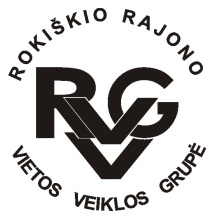 Rokiškio rajono vietos veiklos grupė, kodas - 300666756, adresas: Respublikos g. 94, 
LT-42136 Rokiškis, tel.: (8-458) 52752, +370 606 71327, el.paštas rokiskiovvg@gmail.com, 
www.rokiskiovvg.lt, a.s. LT667300010100795351, AB bankas „Swedbank“, banko kodas 73000
______________________________________________________________________________________Pranešimas dėl  Rokiškio rajono VVG valdybos2022-12-14